Rodinná ekofarma – ukážka dobrej praxe (správa z aktivity C 1.1/8)V nedeľu, dňa 15.8.2021 sa v časti Odorica, Levoča konalo stretnutie priaznivcov ekologickej poľnohospodárskej výroby a to priamo na rodinnej farme, ktorá pôdu v režime EPV obhospodaruje. Prehliadke farmy predchádzalo niekoľko úvodných prednášok od členov EKOTREND Slovakia – Zväz ekologického poľnohospodárstva. Na seminári sa zúčastnili tri zástupkyne RA NSRV SR pre Prešovský kraj, dvaja lektori z EKOTREND Slovakia a 36 účastníkovO realizácii ekologickej poľnohospodárskej výroby v prechodnom období PRV SR 2014 – 2020 hovorila pani Zuzana Homolová. Okrem všeobecných informácií a tiež informácii o pripravovaných zmenách sa tiež venovala téme predaja z dvora, najmä jej praktickej časti príkladov dobrej praxe. Niekoľko príkladov dobrej praxe predstavili aj prítomní účastníci, hovorilo sa najmä o legislatívnej úprave a prekážkach pri predaji z dvora. Po prezentáciách pani Zuzany Homolovej sa témam zelenej infraštruktúry a obehovému hospodárstvu na farme venoval pán Andrej Homola, ktorý predstavil konkrétny prípad spôsobov čistenia odpadovej vody na farme. S účastníkmi si vymenili niekoľko skúseností. Počas seminára bolo podávané občerstvenie v podobe tradičného kysnutého pečiva, obyvatelia farmy Odorica spolu s priateľmi pripravili pre účastníkov tradičný guľáš.Po občerstvení nasledovala prehliadka farmy Odorica, spojená s výkladom, ktorú viedol pán Andrej Homola z EKOTREND Slovakia V Prešove, dňa  16.8.2021Lucia Kolpakovákoordinátorka RA NSRV pre Prešovský kraj  Rodinná ekofarma – ukážka dobrej praxe (fotodokumentácia z aktivity C 1.1/8)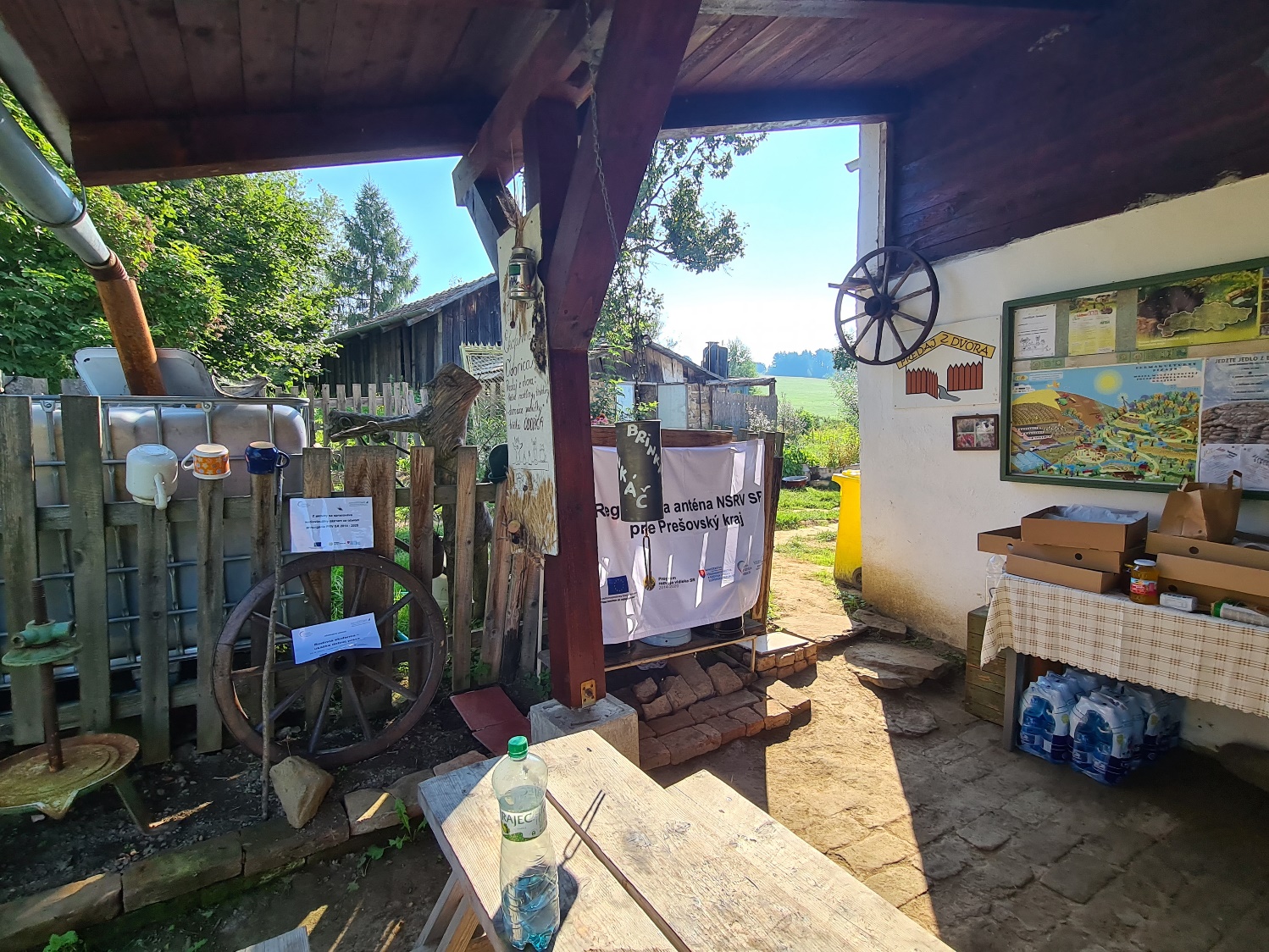 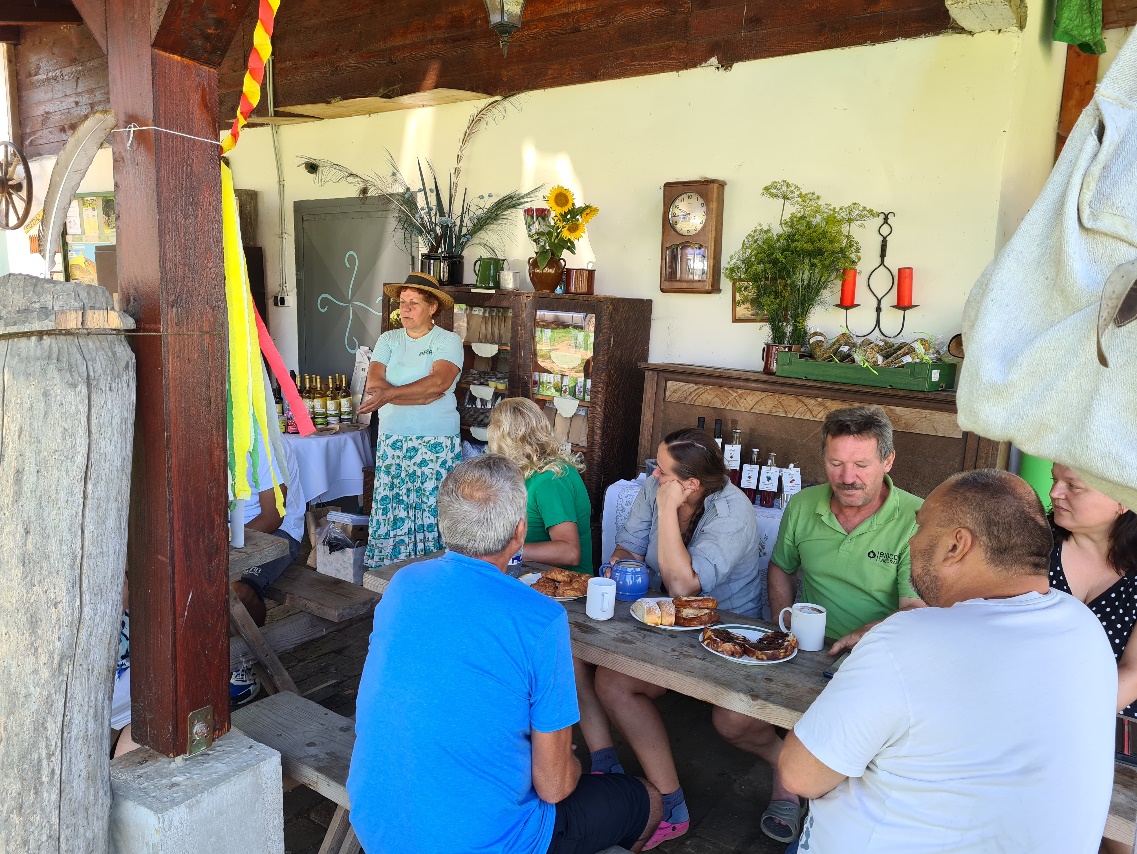 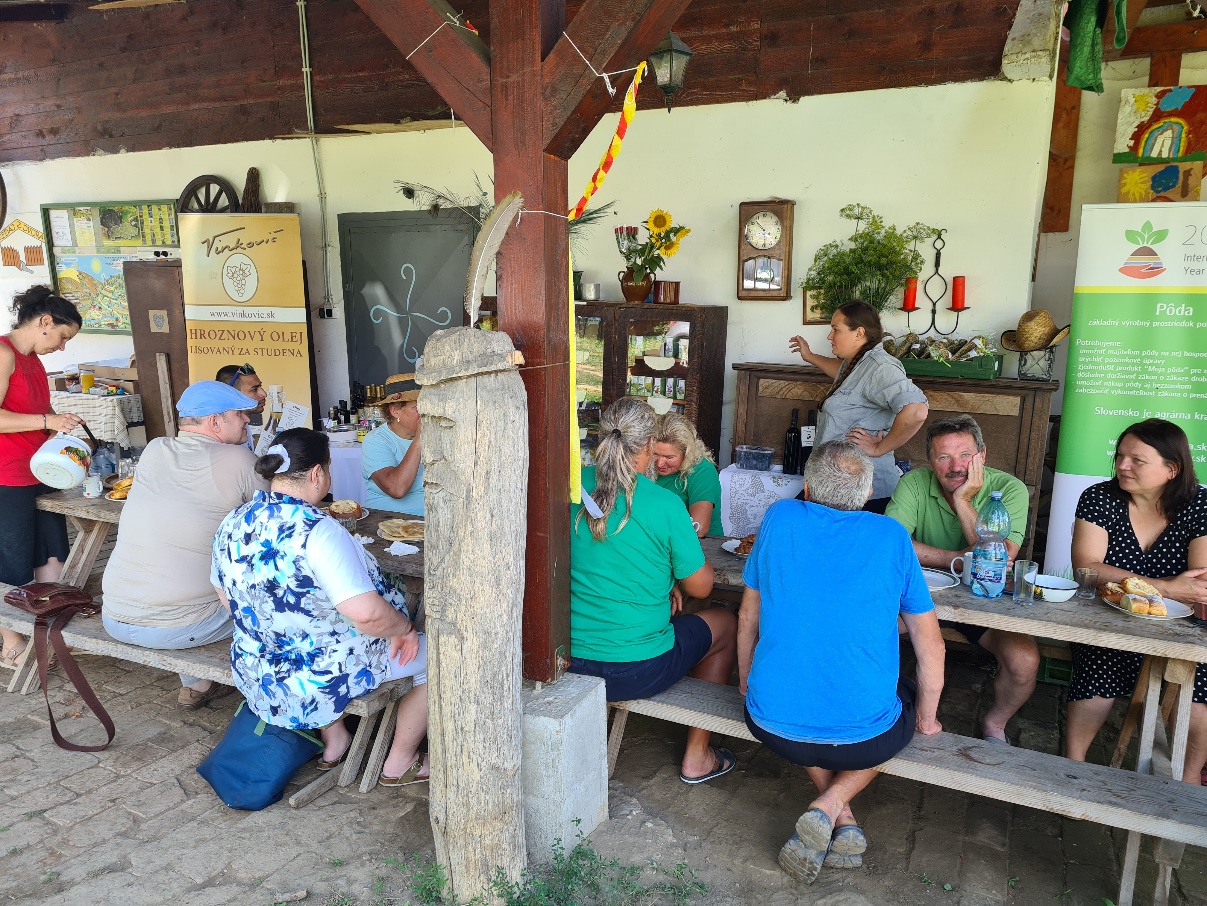 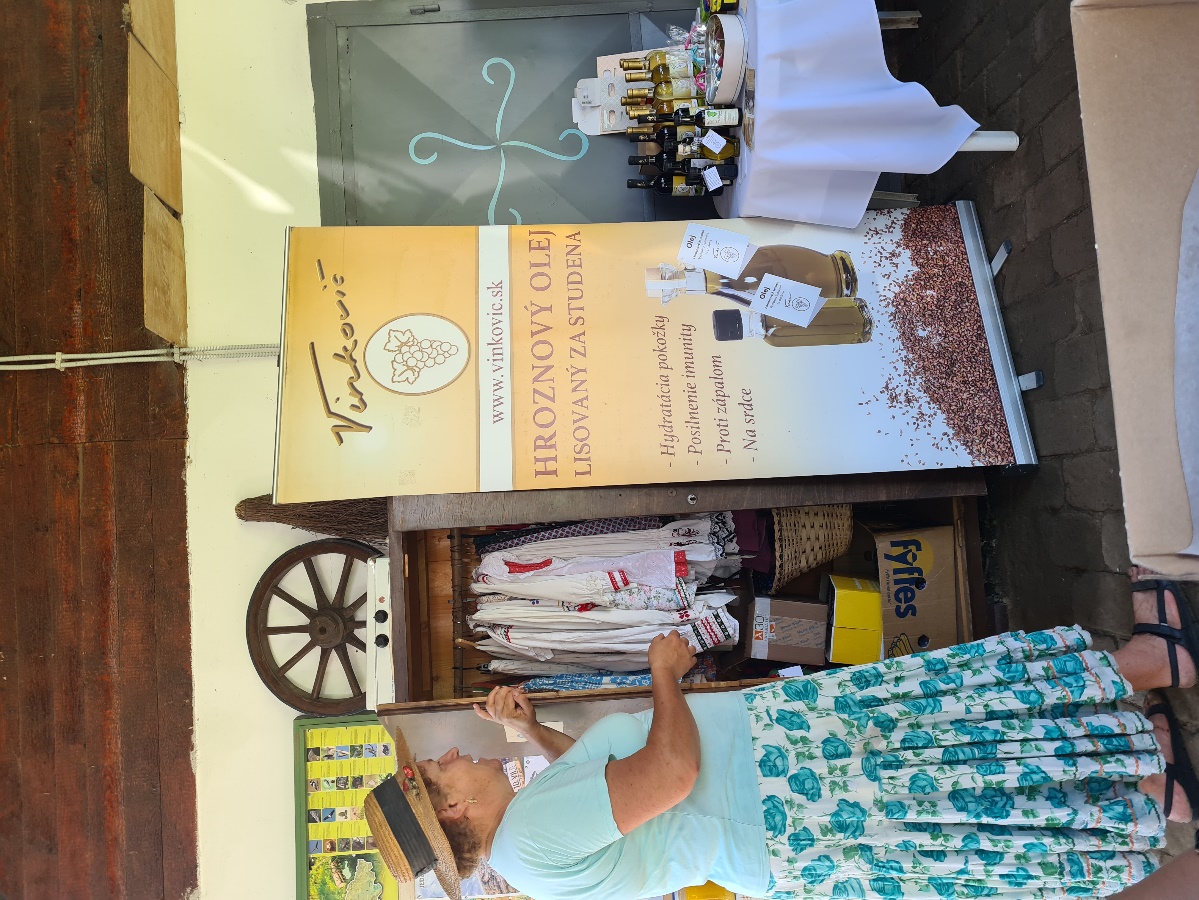 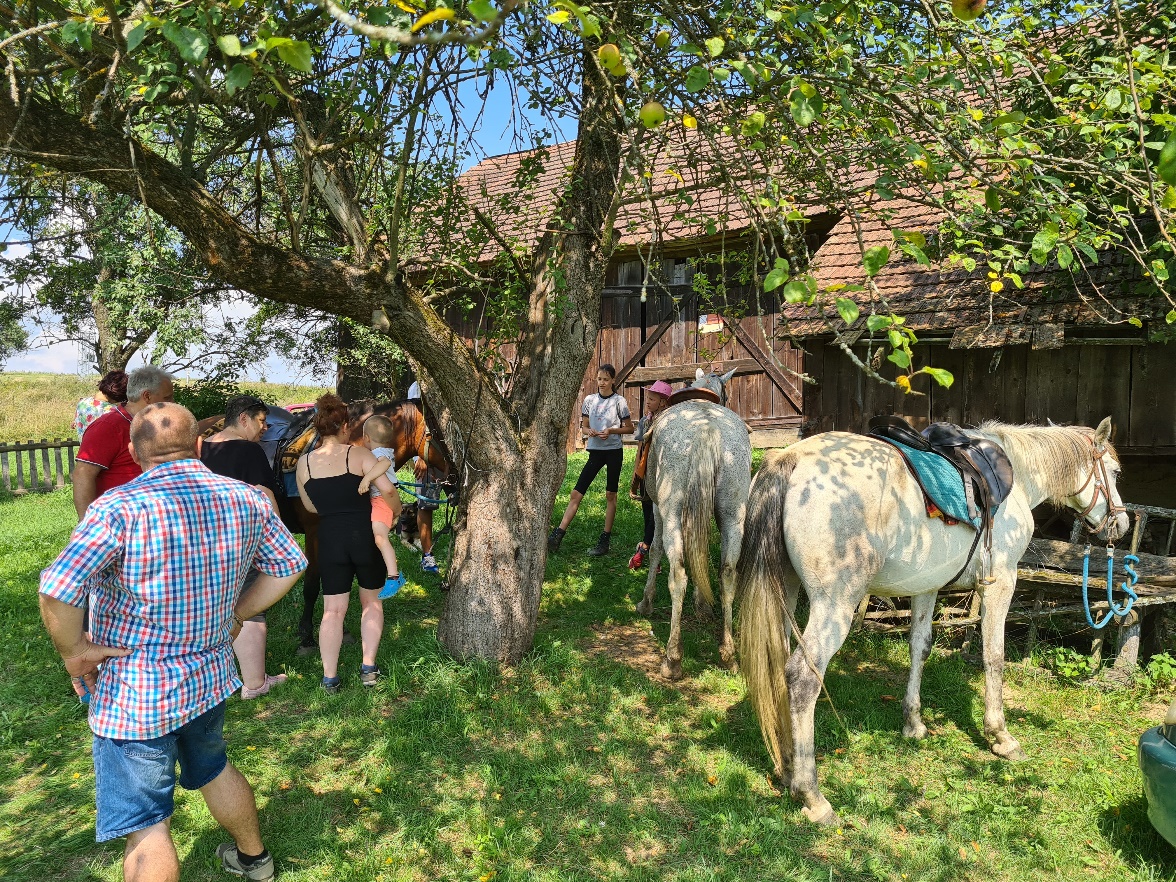 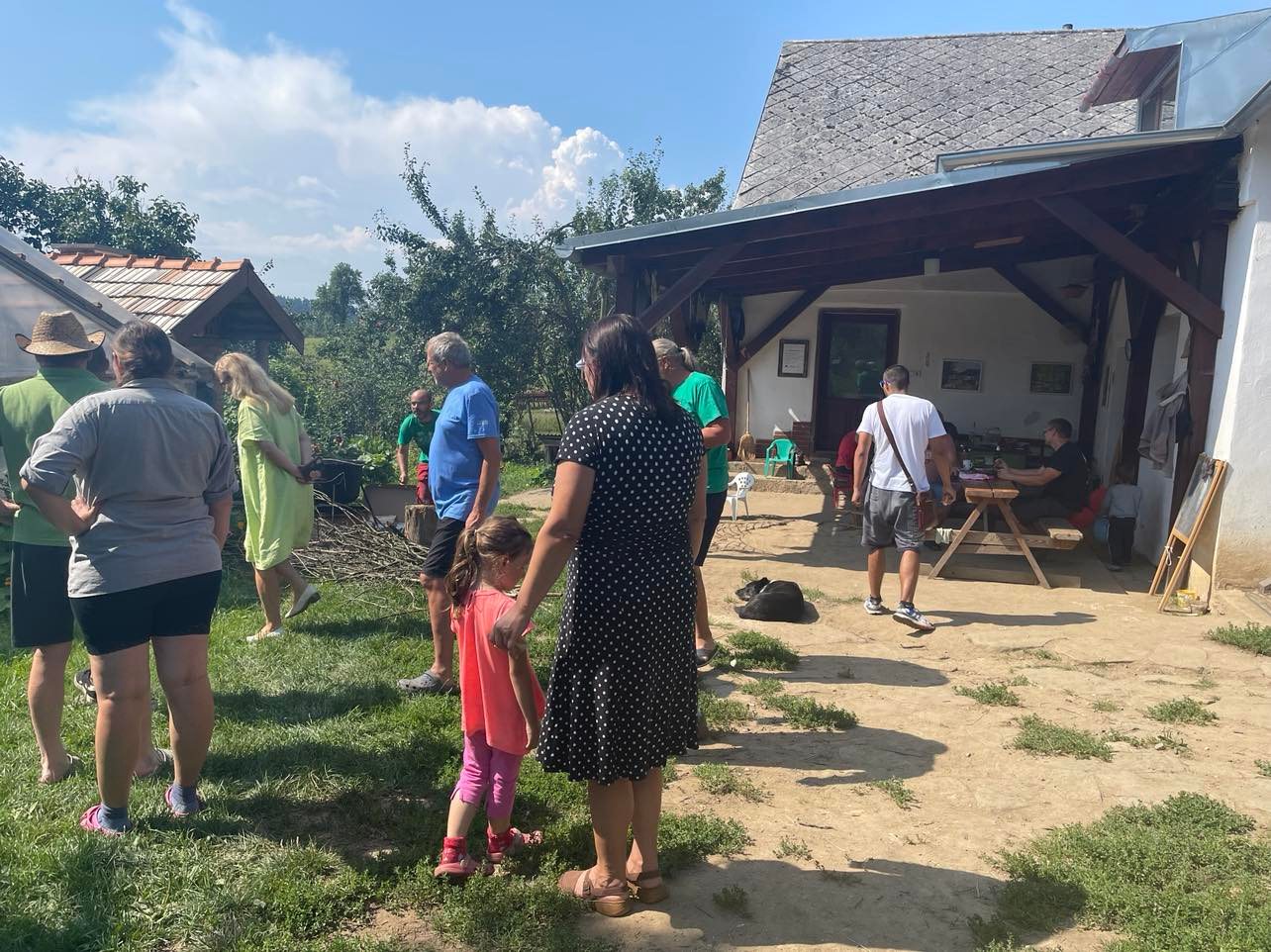 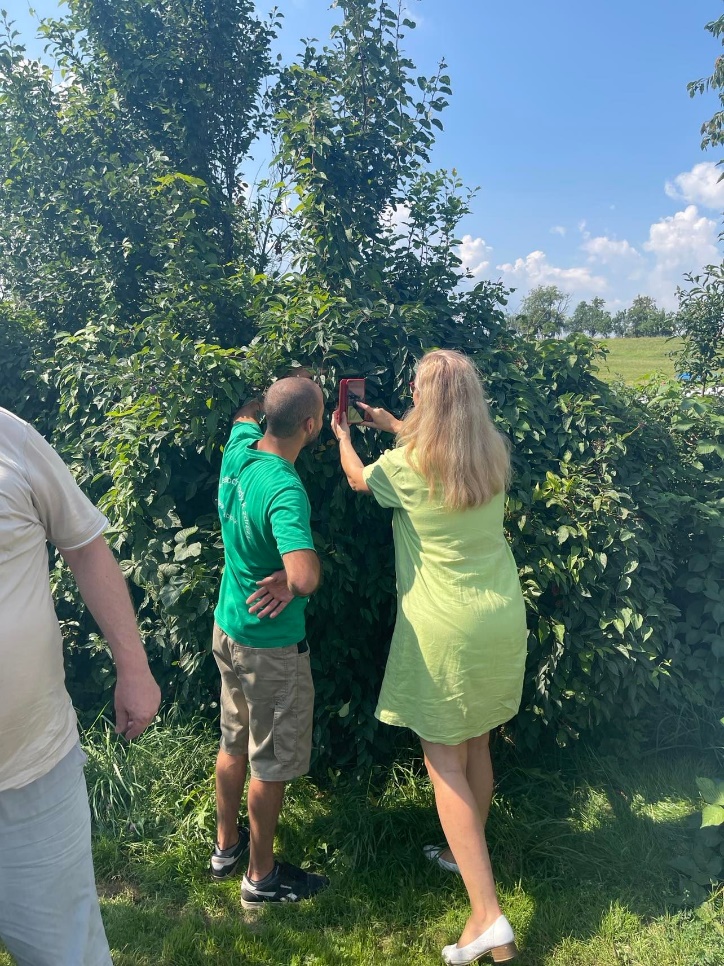 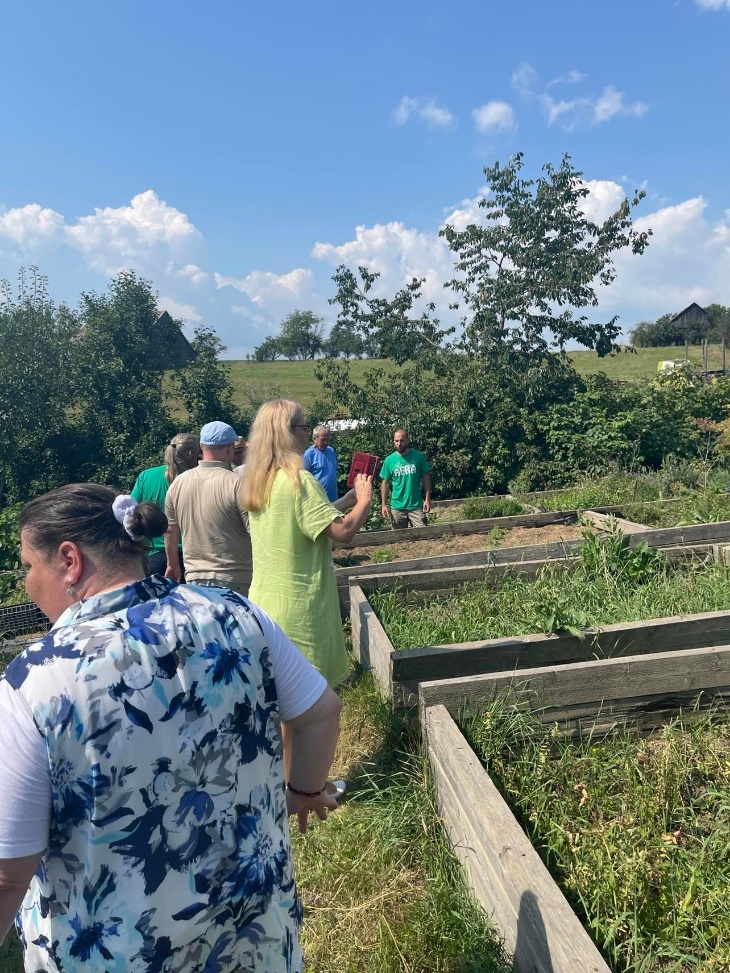 